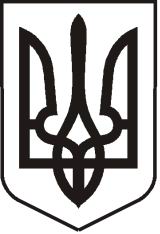 УКРАЇНАЛУГАНСЬКА   ОБЛАСТЬПОПАСНЯНСЬКА  МІСЬКА  РАДАВИКОНАВЧИЙ КОМІТЕТРIШЕННЯ 20 серпня 2013 р.                           м. Попасна	                                       № 81Про погодження графіку роботи магазина «Камелія», розміщеного за адресою:м. Попасна, вул. Леніна, 157Розглянувши заяву фізичної особи – підприємця Шаповалова Олексія Борисовича про погодження графіку роботи магазина «Камелія», розміщеного за адресою м. Попасна,                     вул. Леніна,157, керуючись  п.п. 4 п. б ст. 30 Закону України «Про місцеве самоврядування в Україні» та Положенням про порядок погодження режиму роботи об’єктів торгівлі, ресторанного господарства, побутового обслуговування та іншого призначення на території м. Попасна, затвердженого рішенням виконкому Попаснянської міської ради від 20.06.2013 № 63,   виконавчий комітет Попаснянської міської ради  ВИРІШИВ:Погодити графік роботи магазина «Камелія», розміщеного за адресою м. Попасна,   вул. Леніна,157 фізичній особі-підприємцю Шаповалову Олексію Борисовичу:цілодобовобез перервибез вихідних.Відповідальність за дотримання громадського порядку під час роботи магазина «Камелія» покласти на ФОП  Шаповалова О.Б.Контроль за виконанням цього рішення покласти на заступника міського голови Табачинського М.М. та постійну комісію з обстеження об’єктів соціальної сфери.           Міський голова                                                                                Ю.І. Онищенко